Table of Contents(Click Links to Jump to Page)2018-2019 Assessment Calendar Overview(Click to Return)Assessment Definition and Purpose List(Click to Return)2018-2019 MCA Assessment Schedule: Math & Reading (Pending)(Click to Return)End of 2018-2019 MCA Schedule 2018-2019 NWEA Fall MAP Growth Assessment Schedule: Math & Reading(Click to Return)End of 2018-2019 Fall NWEA MAP Schedule 2018-2019 NWEA Winter MAP Growth Assessment Schedule: Math & Reading (pending)(Click to Return)End of 2018-2019 Winter NWEA MAP Schedule 2018-2019 NWEA Spring MAP Growth Assessment Schedule: Math & Reading (pending)(Click to Return)End of 2018-2019 NWEA Spring MAP ScheduleTitle of contents click to jump to pagePage #Assessment Calendar Overview----------2Assessment Definition and Purpose List----------3MCA Assessment Schedule: Math & Reading----------4NWEA Fall MAP Growth Schedule: Math & Reading----------6NWEA Winter MAP Growth Schedule: Math & Reading----------8NWEA Spring MAP Growth Schedule: Math & Reading----------10AssessmentAssessmentSubjects TestedSubjects TestedSubjects TestedSubjects TestedTest DatesGrade LevelsGrade LevelsGrade LevelsGrade LevelsGrade LevelsGrade LevelsGrade LevelsGrade LevelsGrade LevelsAssessmentAssessmentMR/LASCISSTest DatesK12345678FallD.I. Placement TestingXAug. 14 - Aug. 20, 2018111FallNWEA Fall Growth MAPXXXAug. 20 - Nov. 2, 2018222323333FallComprehensive Assessments TERM1XXXXOct. 8  – Oct. 11, 2018222224444WinterComprehensive Assessments TERM2XXXXDec. 10 – Dec. 14, 2018222224444WinterACCESS for ELLs and Alternate ACCESS XJan. 28 – March 22, 20194*4*4*4*4*4*4*4*4*WinterNWEA Winter Growth MAPXXXJan. 14 - March 8, 2019222323333WinterComprehensive Assessments TERM3XXXXFeb. 25th – March 1, 2019222224444SPRINGMCA / MTAS XXXApr. 1 - May 10, 2019223223SPRINGNWEA Spring Growth MAPXXXApr. 29 - May 24, 2019222323333SPRINGD.I. Year End TestingXMay 20 - May 31, 2019111(General) Total Tests Taken:141414171426252526(ELLs) Total Tests Taken:181818211830292930KeyKeyAssessments taken in 2018-2019Assessments taken in 2018-2019Assessments taken in 2018-2019Assessments taken in 2018-2019Assessments taken in 2018-20192018-2019 Academic Year Overview2018-2019 Academic Year Overview2018-2019 Academic Year Overview2018-2019 Academic Year Overview2018-2019 Academic Year Overview2018-2019 Academic Year Overview2018-2019 Academic Year Overview2018-2019 Academic Year Overview2018-2019 Academic Year Overview2018-2019 Academic Year Overview2018-2019 Academic Year OverviewState Mandated TestsAssessments taken in 2018-2019Assessments taken in 2018-2019Assessments taken in 2018-2019Assessments taken in 2018-2019Assessments taken in 2018-2019AugSeptOctNovDecJanFebMarAprMayJunDistrict Mandated TestsD.I. Placement TestingD.I. Placement TestingD.I. Placement TestingD.I. Placement TestingD.I. Placement Testing*NWEA Growth MAPNWEA Growth MAPNWEA Growth MAPNWEA Growth MAPNWEA Growth MAP********District Comprehensive AssessmentsDistrict Comprehensive AssessmentsDistrict Comprehensive AssessmentsDistrict Comprehensive AssessmentsDistrict Comprehensive Assessments*****Tests assessed during that monthACCESS for ELLs and Alternate ACCESS ACCESS for ELLs and Alternate ACCESS ACCESS for ELLs and Alternate ACCESS ACCESS for ELLs and Alternate ACCESS ACCESS for ELLs and Alternate ACCESS ****4*Read, Listen, Write, Speak [EL Only]MCA/MTASMCA/MTASMCA/MTASMCA/MTASMCA/MTAS**1Math or Reading/Language ArtsD.I. Year End TestingD.I. Year End TestingD.I. Year End TestingD.I. Year End TestingD.I. Year End Testing**2Math & ReadingWeekly Quizzes (varies per class) Weekly Quizzes (varies per class) Weekly Quizzes (varies per class) Weekly Quizzes (varies per class) Weekly Quizzes (varies per class)  ***********3Math & Reading & Science4Math & Reading & Science & Social StudiesAssessments taken in 2018-2019SubjectAssessment Definition and PurposeApprox. Duration Per TestFrequency per YearDissemination ResourceD.I. Placement TestingReadingA direct instruction test to determine where a student will begin in the Reading Mastery Program.  For kindergarten students it determines placement based on language skills acquired pre-K.30 minutes(1x)Request from Data Administrator(Alana Ramadan)aramadan@seed-harvest.orgDirect Instruction CoordinatorNWEA Growth MAPMathTo provide a measure of a student’s academic progress in reading, science, and mathematics skills and assist with building, classroom and student goal setting. Science is additional test for grades 3, 5-8.90 minutes(3x)Request from Data Administrator (Toessawat Suparat)tsuparat@seed-harvest.orgDistrict Assessment CoordinatorNWEA Growth MAPReadingTo provide a measure of a student’s academic progress in reading, science, and mathematics skills and assist with building, classroom and student goal setting. Science is additional test for grades 3, 5-8.90 minutes(3x)Request from Data Administrator (Toessawat Suparat)tsuparat@seed-harvest.orgDistrict Assessment CoordinatorNWEA Growth MAPScienceTo provide a measure of a student’s academic progress in reading, science, and mathematics skills and assist with building, classroom and student goal setting. Science is additional test for grades 3, 5-8.90 minutes(3x)Request from Data Administrator (Toessawat Suparat)tsuparat@seed-harvest.orgDistrict Assessment CoordinatorDistrict Comprehensive AssessmentsMathThese comprehensive tests (Comps) are interim assessments given each quarter to determine student proficiency in each subject area.60 minutes(3x)Request from Data Administrator(Toessawat Suparat)tsuparat@seed-harvest.orgDistrict Assessment CoordinatorDistrict Comprehensive AssessmentsReadingThese comprehensive tests (Comps) are interim assessments given each quarter to determine student proficiency in each subject area.60 minutes(3x)Request from Data Administrator(Toessawat Suparat)tsuparat@seed-harvest.orgDistrict Assessment CoordinatorDistrict Comprehensive AssessmentsScienceThese comprehensive tests (Comps) are interim assessments given each quarter to determine student proficiency in each subject area.60 minutes(3x)Request from Data Administrator(Toessawat Suparat)tsuparat@seed-harvest.orgDistrict Assessment CoordinatorDistrict Comprehensive AssessmentsSocial StudiesThese comprehensive tests (Comps) are interim assessments given each quarter to determine student proficiency in each subject area.60 minutes(3x)Request from Data Administrator(Toessawat Suparat)tsuparat@seed-harvest.orgDistrict Assessment CoordinatorACCESS for ELLs and Alternate ACCESS *ReadingTo demonstrate growth in reading, writing, listening and speaking and to assess progress in acquiring the academic English language in grades K-5. ELs take ACCESS and reading MCA-II in grades 3-5. For K-2, reading and writing is assessed with a teacher observation rating.60 minutes(4x)Upon Public Release,Refer to MDE Minnesota Report Card under Achievement Levels then “Access for ELLs” ACCESS for ELLs and Alternate ACCESS *ListeningTo demonstrate growth in reading, writing, listening and speaking and to assess progress in acquiring the academic English language in grades K-5. ELs take ACCESS and reading MCA-II in grades 3-5. For K-2, reading and writing is assessed with a teacher observation rating.60 minutes(4x)Upon Public Release,Refer to MDE Minnesota Report Card under Achievement Levels then “Access for ELLs” ACCESS for ELLs and Alternate ACCESS *WritingTo demonstrate growth in reading, writing, listening and speaking and to assess progress in acquiring the academic English language in grades K-5. ELs take ACCESS and reading MCA-II in grades 3-5. For K-2, reading and writing is assessed with a teacher observation rating.60 minutes(4x)Upon Public Release,Refer to MDE Minnesota Report Card under Achievement Levels then “Access for ELLs” ACCESS for ELLs and Alternate ACCESS *SpeakingTo demonstrate growth in reading, writing, listening and speaking and to assess progress in acquiring the academic English language in grades K-5. ELs take ACCESS and reading MCA-II in grades 3-5. For K-2, reading and writing is assessed with a teacher observation rating.60 minutes(4x)Upon Public Release,Refer to MDE Minnesota Report Card under Achievement Levels then “Access for ELLs” MCA/MTAS *MathTo provide information about instruction of the Minnesota Academic Standards and help schools and teachers determine program improvements and individual student progress100 minutes (1x)Upon Public Release,Refer to MDE Minnesota Report Card under Achievement Levels then “MCA/MTAS”MCA/MTAS *ReadingTo provide information about instruction of the Minnesota Academic Standards and help schools and teachers determine program improvements and individual student progress100 minutes (1x)Upon Public Release,Refer to MDE Minnesota Report Card under Achievement Levels then “MCA/MTAS”MCA/MTAS *ScienceTo provide information about instruction of the Minnesota Academic Standards and help schools and teachers determine program improvements and individual student progress100 minutes (1x)Upon Public Release,Refer to MDE Minnesota Report Card under Achievement Levels then “MCA/MTAS”D.I. Year End TestingReadingYear-end testing utilizes in-program testing in D.I. to determine the level each child reaches by the end of the school year.  It is also used to determine how much progress they made in D.I. over the course of the year.30 minutes (1x)Request from Data Administrator(Alana Ramadan)aramadan@seed-harvest.orgDirect Instruction CoordinatorWeekly QuizzesVaries per WeekThese assessments vary widely between grade levels. They determine student growth and proficiency. The data from these assessments are used to create lesson plans and track curriculum.30 – 45 minutesVariesRequest from assigned classroom teachers per each student*Monday 3/25*Tuesday 3/26*Wednesday 3/27*Thursday 3/28*Friday 3/29LAB01Grade 7 Reading MCAGrade 7 Reading MCAGrade 7 Reading MCAGrade 7 Reading MCAGrade 7 MCA MakeupLAB02Grade 6 Reading MCAGrade 6 Reading MCAGrade 6 Reading MCAGrade 6 Reading MCAGrade 6 MCA MakeupLAB0XGrade 7 Reading Small Groups (if applicable)Grade 7 Reading Small Groups (if applicable)Grade 7 Reading Small Groups (if applicable)Coley LabGrade 6 Reading Small Groups (if applicable)Grade 6 Reading Small Groups (if applicable)Grade 6 Reading Small Groups (if applicable)Monday 4/1Tuesday 4/2Wednesday 4/3Thursday 4/4Friday 4/5LAB01Grade 8 Reading MCAGrade 8 Reading MCAGrade 8 Reading MCAGrade 8 Reading MCAGrade 8 MCA MakeupLAB02:amGrade 5 Reading (A)Grade 5 Reading (A)Grade 5 Reading (A)Grade 5 Reading (A)Grade 5 MCA MakeupLAB02:pmGrade 5 Reading (B)Grade 5 Reading (B)Grade 5 Reading (B)Grade 5 Reading (B)Grade 5 MCA MakeupColey LabGrade 5 Reading |C|Grade 5 Reading |C|Grade 5 Reading |C|Grade 5 Reading |C|Grade 5 MCA MakeupLAB0XGrade 8 Reading Small Groups (if applicable)Grade 8 Reading Small Groups (if applicable)Grade 8 Reading Small Groups (if applicable)Monday 4/8Tuesday 4/9Wednesday 4/10Thursday 4/11Friday 4/12LAB01Grade 7 Math MCAGrade 7 Math MCAGrade 5 Math (A)Grade 5 Math (A)Grade 5,6 MCA MakeupLAB02Grade 6 Math MCAGrade 6 Math MCAGrade 8 Math MCAGrade 8 Math MCAGrade 7,8 MCA MakeupLAB0XGrade 7 Math Small Groups (if applicable)Grade 7 Math Small Groups (if applicable)Grade 8 Math Small Groups (if applicable)Grade 8 Math Small Groups (if applicable)Coley LabGrade 6 Math Small Groups (if applicable)Grade 6 Math Small Groups (if applicable)Grade 5 Math (B)Grade 5 Math (B)Monday 4/15Tuesday 4/16Wednesday 4/17Thursday 4/18Friday 4/19LAB01Grade 3 Reading MCAGrade 3 Reading MCAGrade 4 Reading MCAGrade 4 Reading MCANo SchoolLAB02Grade 3 Reading MCAGrade 3 Reading MCAGrade 4 Reading MCAGrade 4 Reading MCANo SchoolLAB0XGrade 3 Reading SmallGrade 3 Reading SmallGrade 4 Reading SmallGrade 4 Reading SmallNo SchoolColey LabGrade 5 Math (C)Grade 5 Math (C)Grade 5 Math Sm-GroupGrade 5 Math Sm-GroupNo SchoolMonday 4/22Tuesday 4/23Wednesday 4/24Thursday 4/25Friday 4/26LAB01Grade 3 Math MCAGrade 3 Math MCAGrade 4 Math MCAGrade 4 Math MCAGrade 3 MakeupLAB02Grade 3 Math MCAGrade 3 Math MCAGrade 4 Math MCAGrade 4 Math MCAGrade 4 MakeupLAB0XGrade 3 Math SmallGrade 3 Math SmallGrade 4 Math SmallGrade 4 Math SmallSmall Group Makeup*Monday 4/29*Tuesday 4/30*Wednesday 5/1*Thursday 5/2*Friday 5/3LAB ALLMCA MAKE UPMCA MAKE UPMCA MAKE UPMCA MAKE UP(FINAL Day Math & Reading)2018-2019 MCA Assessment Schedule: Science Option 1 (Pending)2018-2019 MCA Assessment Schedule: Science Option 1 (Pending)2018-2019 MCA Assessment Schedule: Science Option 1 (Pending)2018-2019 MCA Assessment Schedule: Science Option 1 (Pending)2018-2019 MCA Assessment Schedule: Science Option 1 (Pending)2018-2019 MCA Assessment Schedule: Science Option 1 (Pending)Monday 5/6Tuesday 5/7Wednesday 5/8Thursday 5/9Friday 5/10LAB01Grade 5 Science MCAGrade 5 Science MCAGrade 5 Science MCALAB02Grade 8 Science MCAGrade 8 Science MCAGrade 8 Science MCA2018-2019 MCA Assessment Schedule: Science Option 2 (Pending)2018-2019 MCA Assessment Schedule: Science Option 2 (Pending)2018-2019 MCA Assessment Schedule: Science Option 2 (Pending)2018-2019 MCA Assessment Schedule: Science Option 2 (Pending)2018-2019 MCA Assessment Schedule: Science Option 2 (Pending)2018-2019 MCA Assessment Schedule: Science Option 2 (Pending)*Monday 3/25*Tuesday 3/26*Wednesday 3/27*Thursday 3/28*Friday 3/29LAB01Grade 5 Science MCAGrade 5 Science MCAGrade 5 Science MCALAB02Grade 8 Science MCAGrade 8 Science MCAGrade 8 Science MCAMonday 9/3Monday 9/3Tuesday 9/4Wednesday 9/5Wednesday 9/5Thursday 9/6Friday 9/7Lab01: Multipurpose RoomLab01: Multipurpose RoomLab02: Best East LabLab02: Best East LabLab02: Best East LabLab0X: Portable / Wireless / Library?Lab0X: Portable / Wireless / Library?LAB01No School(Labor Day)Grade 8 Reading MAPGrade 8 Reading MAPGrade 8 Reading MAPGrade 8 Reading MAPGrade 8 MAP MakeupLAB02No School(Labor Day)Grade 7 Reading MAPGrade 7 Reading MAPGrade 7 Reading MAPGrade 7 Reading MAPGrade 7 MAP MakeupLAB0XNo School(Labor Day)Grade 6 Reading MAPGrade 6 Reading MAPGrade 6 Reading MAPGrade 6 Reading MAPGrade 6 MAP MakeupMonday 9/10Monday 9/10Tuesday 9/11Wednesday 9/12Wednesday 9/12Thursday 9/13Friday 9/14LAB01Grade 8 Math MAPGrade 8 Math MAPGrade 8 Math MAPGrade 8 Math MAPGrade 8 MAP MakeupNo SchoolLAB02Grade 7 Math MAPGrade 7 Math MAPGrade 7 Math MAPGrade 7 Math MAPGrade 7 MAP MakeupNo SchoolLAB0XGrade 6 Math MAPGrade 6 Math MAPGrade 6 Math MAPGrade 6 Math MAPGrade 6 MAP MakeupNo SchoolMonday 9/17Monday 9/17Tuesday 9/18Wednesday 9/19Wednesday 9/19Thursday 9/20Friday 9/21Lab01: Multipurpose RoomLab01: Multipurpose RoomLab02: Best East LabLab02: Best East LabLab02: Best East LabLab0X: Portable / Wireless / Library?Lab0X: Portable / Wireless / Library?Grade 3 Test Times: 8:45am-9:45pm, 10:30am-12:00pmGrade 3 Test Times: 8:45am-9:45pm, 10:30am-12:00pmGrade 3 Test Times: 8:45am-9:45pm, 10:30am-12:00pmGrade 3 Test Times: 8:45am-9:45pm, 10:30am-12:00pmGrade 5 Test Times: 12:00pm – 2:00pmGrade 5 Test Times: 12:00pm – 2:00pmGrade 5 Test Times: 12:00pm – 2:00pmLAB01 amMAP MakeupMAP MakeupMAP MakeupMAP MakeupMAP MakeupGrade 5 MAKEUPLAB01 pmGrade 5: HALL ReadingGrade 5: HALL ReadingGrade 5: HALL MathGrade 5: HALL MathGrade 5: HALL MathGrade 5 MAKEUPLAB02 amGrade 3: Flieth/Hussain Grade 3: Flieth/Hussain Grade 3: Flieth/Hussain Grade 3: Flieth/Hussain Grade 3: Flieth/Hussain Grade 5 MAKEUPLAB02 pmGrade 5: Farniok ReadingGrade 5: Farniok ReadingGrade 5: Farniok MathGrade 5: Farniok MathGrade 5: Farniok MathGrade 5 MAKEUPLAB0X Grade 5: NWAOKOLO ReadingGrade 5: NWAOKOLO ReadingGrade 5: NWAOKOLO MathGrade 5: NWAOKOLO MathGrade 5: NWAOKOLO MathGrade 5 MAKEUPMonday 9/24Monday 9/24Tuesday 9/25Wednesday 9/26Wednesday 9/26Thursday 9/27Friday 9/28Lab01: Multipurpose RoomLab01: Multipurpose RoomLab02: Best East LabLab02: Best East LabLab02: Best East LabLab0X: Portable / Wireless / Library?Lab0X: Portable / Wireless / Library?Grade 3 Test Times: 1:30pm – 3:20pmGrade 3 Test Times: 1:30pm – 3:20pmGrade 3 Test Times: 1:30pm – 3:20pmGrade 3 Test Times: 1:30pm – 3:20pmGrade 4 Test Times: 8:45am – 10:35amGrade 4 Test Times: 8:45am – 10:35amGrade 4 Test Times: 8:45am – 10:35amLAB01 amGrade 4: White Reading Grade 4: White Reading Grade 4: Fuller ReadingGrade 4: Fuller ReadingGrade 4: Fuller ReadingNo SchoolLAB01 pmGrade 3: Schiell ReadingGrade 3: Schiell ReadingGrade 3: Stafne ReadingGrade 3: Stafne ReadingGrade 3: Stafne ReadingNo SchoolLAB02 amGrade 4: Green Reading Grade 4: Green Reading Grade 4: Green Math Grade 4: Green Math Grade 4: Green Math No SchoolLAB02 pmGrade 4: Hoffman Reading Grade 4: Hoffman Reading Grade 4: Hoffman Math Grade 4: Hoffman Math Grade 4: Hoffman Math No SchoolLAB0X amGrade 3: Sm-Groups MGrade 3: Sm-Groups MGrade 4: Sm-Groups MGrade 4: Sm-Groups MGrade 4: Sm-Groups MNo SchoolLAB0X pmGrade 3: Sm-Groups MGrade 3: Sm-Groups MGrade 4: Sm-Groups MGrade 4: Sm-Groups MGrade 4: Sm-Groups MNo SchoolMonday 10/1Monday 10/1Tuesday 10/2Wednesday 10/3Wednesday 10/3Thursday 10/4Friday 10/5LAB01 amGrade 4: White Math Grade 4: White Math Grade 4: Fuller MathGrade 4: Fuller MathGrade 4: Fuller MathGrade 3|4 MakeupLAB01 pmGrade 3: Schiell MathGrade 3: Schiell MathGrade 3: Stafne MathGrade 3: Stafne MathGrade 3: Stafne MathGrade 3|4 MakeupLAB02 amGrade 2: Walker ReadingGrade 2: Walker MathGrade 2: Johns ReadingGrade 2: Johns ReadingGrade 2: Johns MathGrade 3|4 MakeupLAB02 pmGrade K: Swanson ReadingGrade K: Swanson MathGrade 1: McElveen ReadingGrade 1: McElveen ReadingGrade 1: McElveen MathGrade 3|4 MakeupLAB0X amGrade 3: Sm-Groups MGrade 3: Sm-Groups MGrade 4: Sm-Groups MGrade 4: Sm-Groups MGrade 4: Sm-Groups MGrade 3|4 MakeupLAB0X pmGrade 3: ?? Science Grade 3: ?? Science Grade 3: ?? Science Grade 3: ?? Science Grade 3: ?? Science Grade 3|4 MakeupMonday 10/8Monday 10/8Tuesday 10/9Wednesday 10/10Wednesday 10/10Thursday 10/11Friday 10/12Lab01: Multipurpose RoomLab01: Multipurpose RoomLab02: Best East LabLab02: Best East LabLab02: Best East LabLab0X: Portable / Wireless / Library?Lab0X: Portable / Wireless / Library?Grade K Test Times: PMGrade K Test Times: PMGrade 1 Test Times: PMGrade 1 Test Times: PMGrade 1 Test Times: PMGrade 2 Test Times: AMGrade 2 Test Times: AMLAB01 amGrade 2: Rogers ReadingGrade 2: Rogers MathGrade 2: Sharp ReadingGrade 2: Sharp ReadingGrade 2: Sharp MathNo SchoolLAB01 pmGrade K: Citarella ReadingGrade K: Citarella MathGrade K:Graham ReadingGrade K:Graham ReadingGrade K: Graham MathNo SchoolLAB02 amGrade 1: Cunningham Reading Grade 1: Cunningham Math Grade 1: Kuller ReadingGrade 1: Kuller ReadingGrade 1: Kuller MathNo SchoolLAB02 pmGrade K: Kennedy ReadingGrade K: Kennedy MathGrade 1: Fay ReadingGrade 1: Fay ReadingGrade 1: Fay MathNo SchoolLAB0XGrade 7: Sahu Teli ScienceGrade 7: Sahu Teli ScienceGrade 8: Sahu Teli ScienceGrade 8: Sahu Teli ScienceGrade 8: Sahu Teli ScienceNo SchoolLAB0XGrade 7: Sahu Teli ScienceGrade 7: Sahu Teli ScienceGrade 8: Sahu Teli ScienceGrade 8: Sahu Teli ScienceGrade 8: Sahu Teli ScienceNo SchoolMonday 10/15Monday 10/15Tuesday 10/16Wednesday 10/17Wednesday 10/17Thursday 10/18Friday 10/19LAB01 amFall MAP Makeups*Fall MAP Makeups*No SchoolNo SchoolNo SchoolNo SchoolLAB01 pmFall MAP Makeups*Fall MAP Makeups*No SchoolNo SchoolNo SchoolNo SchoolLAB02 amFall MAP MakeupsFall MAP MakeupsNo SchoolNo SchoolNo SchoolNo SchoolLAB02 pmFall MAP MakeupsFall MAP MakeupsNo SchoolNo SchoolNo SchoolNo SchoolLAB0X amFall MAP MakeupsFall MAP MakeupsNo SchoolNo SchoolNo SchoolNo SchoolLAB0X pmFall MAP MakeupsFall MAP MakeupsNo SchoolNo SchoolNo SchoolNo SchoolMonday 10/22Monday 10/22Tuesday 10/23Thursday 10/26Friday 10/27LAB01Fall MAP Makeups*Fall MAP Makeups*Fall MAP Makeups*Fall MAP Makeups*Fall MAP Makeups*Fall MAP Makeups*LAB02Fall MAP MakeupsFall MAP MakeupsFall MAP MakeupsFall MAP MakeupsFall MAP MakeupsFall MAP MakeupsLAB0XFall MAP MakeupsFall MAP MakeupsFall MAP MakeupsFall MAP MakeupsFall MAP MakeupsFall MAP Makeups* Indicates the preferred lab if the makeup groups are not large* Indicates the preferred lab if the makeup groups are not large* Indicates the preferred lab if the makeup groups are not large* Indicates the preferred lab if the makeup groups are not large* Indicates the preferred lab if the makeup groups are not large* Indicates the preferred lab if the makeup groups are not large* Indicates the preferred lab if the makeup groups are not largeMonday 1/14Tuesday 1/15Wednesday 1/16Thursday 1/17Friday 1/18Lab01: Multipurpose RoomLab01: Multipurpose RoomLab02: Best East LabLab02: Best East LabLab0X: Portable / Wireless / Library?Lab0X: Portable / Wireless / Library?LAB01Grade 8 Reading MAPGrade 8 Reading MAPGrade 8 Reading MAPWinter MAP MakeupsLAB02Grade 7 Reading MAPGrade 7 Reading MAPGrade 7 Reading MAPWinter MAP MakeupsLAB0XGrade 6 Reading MAPGrade 6 Reading MAPGrade 6 Reading MAPWinter MAP MakeupsSmall*Sm. Group Accommodations*Sm. Group Accommodations*Sm. Group AccommodationsMonday 1/21Tuesday 1/22Wednesday 1/23Thursday 1/24Friday 1/25LAB01No School(MLK)Grade 8 Math MAPGrade 8 Math MAPGrade 8 Math MAPWinter MAP MakeupsLAB02No School(MLK)Grade 7 Math MAPGrade 7 Math MAPGrade 7 Math MAPWinter MAP MakeupsLAB0XNo School(MLK)Grade 6 Math MAPGrade 6 Math MAPGrade 6 Math MAPWinter MAP MakeupsSmallNo School(MLK)*Sm. Group Accommodations*Sm. Group Accommodations*Sm. Group AccommodationsMonday 1/28Tuesday 1/29Wednesday 1/30Thursday 1/31Friday 2/1LAB01aGrade 5: A ReadingGrade 5: A ReadingGrade 5: A MathGrade 5: A MathNo SchoolLAB01pGrade 6-8 MAP MakeupGrade 6-8 MAP MakeupGrade 6-8 MAP MakeupGrade 6-8 MAP MakeupNo SchoolLAB02aGrade 5: Farniok  ReadingGrade 5: Farniok  ReadingGrade 5: Farniok  MathGrade 5: Farniok  MathNo SchoolLAB02pGrade 5: C ReadingGrade 5: C ReadingGrade 5: C MathGrade 5: C MathNo SchoolLAB0X**Access Testing****Access Testing****Access Testing****Access Testing**No SchoolSmall*Sm. Group Accommodations*Sm. Group Accommodations*Sm. Group AccommodationsMonday 2/4Tuesday 2/5Wednesday 2/6Thursday 2/7Friday 2/8LAB01aGrade 4: A ReadingGrade 4: A ReadingGrade 4: A MathGrade 4: A MathGrade 4 MAP MakeupLAB01pGrade 4: B ReadingGrade 4: B ReadingGrade 4: B MathGrade 4: B MathGrade 5 MAP MakeupLAB02aGrade 4: C ReadingGrade 4: C ReadingGrade 4: C MathGrade 4: C MathGrade 4 MAP MakeupLAB02pGrade 4: D ReadingGrade 4: D ReadingGrade 4: D MathGrade 4: D MathGrade 5 MAP MakeupLAB0X**Access Testing****Access Testing****Access Testing****Access Testing****Access Testing**Small*Sm. Group Accommodations*Sm. Group Accommodations*Sm. Group AccommodationsMonday 2/11Tuesday 2/12Wednesday 2/13Thursday 2/14Friday 2/15LAB01aGrade 3: A ReadingGrade 3: A ReadingGrade 3: A MathGrade 3: A MathNo SchoolLAB01pGrade 3: B ReadingGrade 3: B ReadingGrade 3: B MathGrade 3: B MathNo SchoolLAB02aGrade 3: C ReadingGrade 3: C ReadingGrade 3: C MathGrade 3: C MathNo SchoolLAB02pGrade 3: D ReadingGrade 3: D ReadingGrade 3: D MathGrade 3: D MathNo SchoolLAB0X**Access Testing****Access Testing****Access Testing****Access Testing**No SchoolSmall*Sm. Group Accommodations*Sm. Group Accommodations*Sm. Group AccommodationsMonday 2/18Tuesday 2/19Wednesday 2/20Thursday 2/21Friday 2/22LAB01aNo SchoolGrade 2: A ReadingGrade 2: A MathGrade 1: A ReadingGrade 1: A MathLAB01pNo SchoolGrade 2: B ReadingGrade 2: B MathGrade 1: B ReadingGrade 1: B MathLAB02aNo SchoolGrade 2: C ReadingGrade 2: C MathGrade 1: C ReadingGrade 1: C MathLAB02pNo SchoolGrade 2: D ReadingGrade 2: D MathGrade 1: D ReadingGrade 1: D MathLAB0XNo SchoolNWEA MakeupsNWEA MakeupsNWEA MakeupsNWEA MakeupsSmall*Sm. Group Accommodations*Sm. Group Accommodations*Sm. Group AccommodationsMonday 2/25Tuesday 2/26Wednesday 2/27Thursday 2/28Friday 3/1LAB01aGrade K A ReadingGrade K A MathGrade K A MakeupFinal Winter MAP MakeupsFinal Winter MAP MakeupsLAB01pGrade K B ReadingGrade K B MathGrade K B MakeupFinal Winter MAP MakeupsFinal Winter MAP MakeupsLAB02aGrade K C ReadingGrade K C MathGrade K C MakeupFinal Winter MAP MakeupsFinal Winter MAP MakeupsLAB02pGrade K D ReadingGrade K D MathGrade K D MakeupFinal Winter MAP MakeupsFinal Winter MAP MakeupsLAB0X**Access Testing****Access Testing****Access Testing****Access Testing****Access Testing**Small*Sm. Group Accommodations*Sm. Group Accommodations*Sm. Group AccommodationsMonday 3/4Tuesday 3/5Wednesday 3/6Thursday 3/7Friday 3/8LAB01aWinter MAP Science?Winter MAP Science?Winter MAP Science?Winter MAP Science?No SchoolLAB01pWinter MAP Science?Winter MAP Science?Winter MAP Science?Winter MAP Science?No SchoolLAB02aWinter MAP Science?Winter MAP Science?Winter MAP Science?Winter MAP Science?No SchoolLAB02pWinter MAP Science?Winter MAP Science?Winter MAP Science?Winter MAP Science?No SchoolLAB0XWinter MAP Science?Winter MAP Science?Winter MAP Science?Winter MAP Science?No SchoolSmall*Sm. Group Accommodations*Sm. Group Accommodations*Sm. Group AccommodationsMonday 4/29Tuesday 4/30Wednesday 5/1Thursday 5/2Friday 5/3LAB01aLAB01pLAB02aLAB02pLAB0XSmall*Sm. Group Accommodations*Sm. Group Accommodations*Sm. Group AccommodationsMonday 5/6Tuesday 5/7Wednesday 5/8Thursday 5/9Friday 5/10LAB01aLAB01pLAB02aLAB02pLAB0XSmall*Sm. Group Accommodations*Sm. Group Accommodations*Sm. Group AccommodationsMonday 5/13Tuesday 5/14Wednesday 5/15Thursday 5/16Friday 5/17LAB01aLAB01pLAB02aLAB02pLAB0XSmall*Sm. Group Accommodations*Sm. Group Accommodations*Sm. Group AccommodationsMonday 5/20Tuesday 5/21Wednesday 5/22Thursday 5/23Friday 5/24LAB01aLAB01pLAB02aLAB02pLAB0XSmall*Sm. Group Accommodations*Sm. Group Accommodations*Sm. Group Accommodations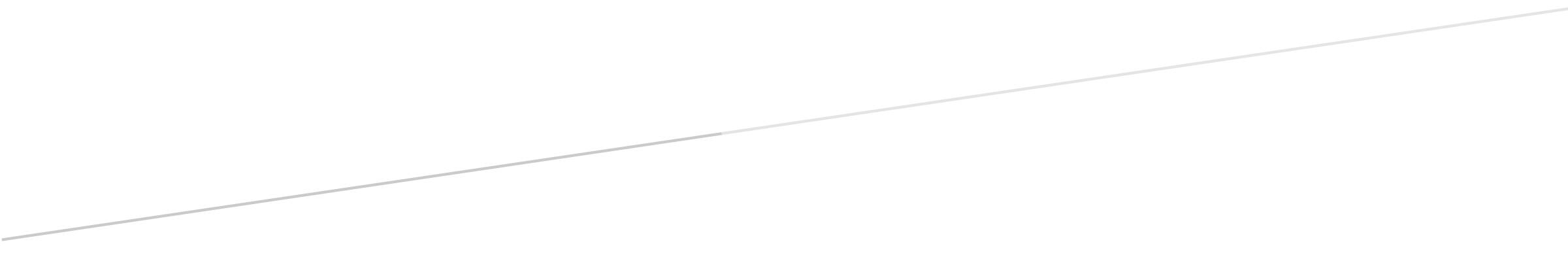 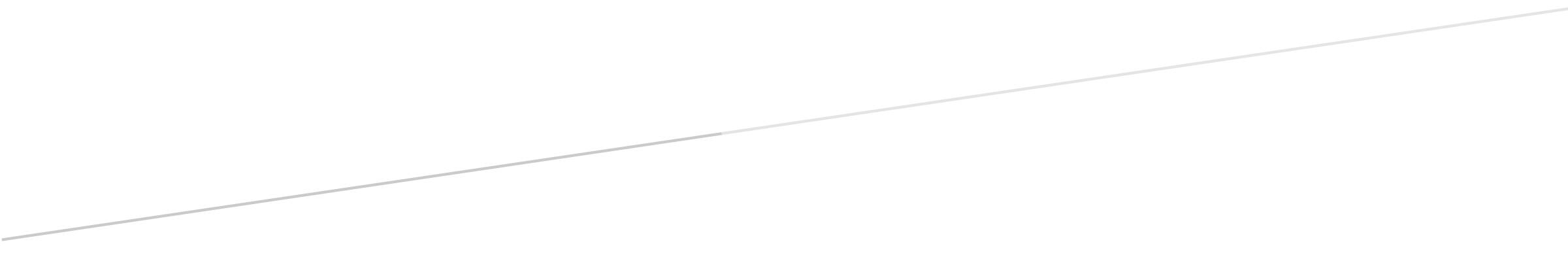 